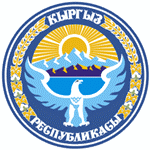 КЫРГЫЗ  РЕСПУБЛИКАСЫ                                  КЫРГЫЗСКАЯ  РЕСПУБЛИКА  ОШ ШААРДЫК КЕҢЕШИ                                   ОШСКИЙ ГОРОДСКОЙ  КЕНЕШ                   ОЧЕРЕДНАЯ XXV СЕССИЯ  ОШСКОГО ГОРОДСКОГО  КЕНЕША   (IV  созыв)П О С Т А Н О В Л Е Н И Ег. Ош				                       № 225                               от 27 января 2020 годаОб утверждении внесенных  изменений  и дополнений в утвержденный местный бюджет города Ош  на  2019 годСогласно законам Кыргызской Республики "О республиканском бюджете Кыргызской Республики на 2019 год и прогнозе на 2020-2021 годы" и «О статусе города Ош», рассмотрев и обсудив письмо мэрии города Ош №10/08-6 от 15 января 2020 года  «Об утверждении внесенных изменений и дополнений в утвержденный местный бюджет города Ош на 2019 год», и принимая во внимание постановление постоянной депутатской комиссии Ошского городского Кенеша по вопросам бюджета, экономики и промышленности  №2 от 16 января 2020 года, а также предложения депутатов, высказанных в ходе сессии, Ошский городской Кенеш                                             ПОСТАНОВЛЯЕТ:1. Утвердить внесенные изменения и дополнения в доходную часть  утвержденного местного бюджета города Ош  на 2019 год, согласно приложению №1.2.Утвердить внесенные изменения и дополнения в расходную часть утвержденного местного бюджета города Ош на 2019 год, согласно приложению №2.3.Данное постановление зарегистрировать в установленном законом порядке (М.Давляев) и опубликовать в  средствах массовой информации (С.Маматалиева). 4.Контроль исполнения настоящего постановления возложить на постоянную депутатскую комиссию Ошского городского Кенеша по вопросам бюджета, экономики и промышленности (А.Батыров). Председатель Ошского городского Кенеша	                                                     		           Ж.Ормонов                